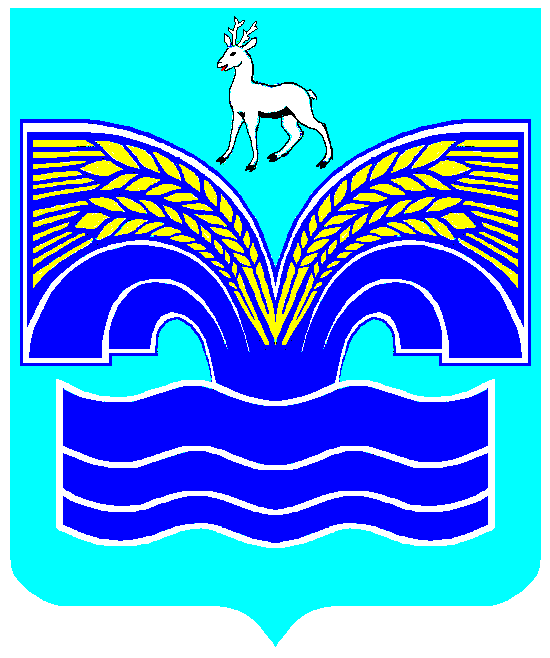 АДМИНИСТРАЦИЯСЕЛЬСКОГО ПОСЕЛЕНИЯ СВЕТЛОЕ ПОЛЕМУНИЦИПАЛЬНОГО РАЙОНА КРАСНОЯРСКИЙСАМАРСКОЙ ОБЛАСТИПОСТАНОВЛЕНИЕот 10.02. 2022 года № 17О подготовке проекта планировки территории с проектом межевания территории в его составе в целях размещения жилой застройки в поселке Жареный Бугор в границах земельного участка с кадастровым номером 63:26:0000000:2809, расположенного по адресу: Самарская область, Красноярский район, в границах ОАО «Красноярское»Рассмотрев заявление Иноземцева А.Г. (вх. № 41 от 03.02.2022) в соответствии со статьями 41, 43, 45 и 46 Градостроительного кодекса Российской Федерации, Порядком подготовки документации по планировке территории, разрабатываемой на основании решений администрации сельского поселения Светлое Поле муниципального района Красноярский Самарской области, и принятия решения об утверждении документации по планировке территории, порядка внесения изменений в такую документацию, порядка отмены такой документации или ее отдельных частей, порядка признания отдельных частей такой документации не подлежащими применению в соответствии с Градостроительным кодексом Российской Федерации, утвержденным постановлением Администрации сельского поселения Светлое Поле муниципального района от 10.12.2019 № 202, руководствуясь Федеральным законом от 06.10.2003 № 131-ФЗ «Об общих принципах организации местного самоуправления в Российской Федерации», Уставом сельского поселения Светлое Поле муниципального района Красноярский Самарской области, ПОСТАНОВЛЯЮ:1.Подготовить документацию по планировке территории – проект планировки территории с проектом межевания территории в его составе в целях размещения жилой застройки в поселке Жареный Бугор в границах земельного участка с кадастровым номером 63:26:0000000:2809, расположенного по адресу: Самарская область, Красноярский район, в границах ОАО «Красноярское».2.Утвердить задание на разработку документации по планировке территории, указанной в пункте 1 настоящего постановления, согласно приложению №1 к настоящему постановлению.3.Утвердить задание на разработку инженерных изысканий для подготовки документации по планировке территории, указанной в пункте 1 настоящего постановления, согласно приложению № 2 к настоящему постановлению.4.В период со дня официального опубликования настоящего постановления до 01.06.2022 г. заинтересованные лица вправе представить в Администрацию сельского поселения Светлое Поле муниципального района Красноярский Самарской области свои предложения о порядке, сроках подготовки и содержании документации по планировке территории, указанной в пункте 1 настоящего постановления.Прием замечаний и предложений осуществляется по адресу: 446368 Самарская область, Красноярский район, п. Светлое Поле, ул. Советская, д.3, в рабочие дни с 09:00 до 16:00.5.Настоящее постановление вступает в силу со дня его официального опубликования.6.Официально опубликовать настоящее постановление в газете «Красноярский вестник» и разместить на официальном сайте администрации муниципального района Красноярский Самарской области в сети «Интернет» на странице сельского поселения Светлое Поле в разделе «Градостроительство/Документация по планировке территории».7.Контроль за исполнением настоящего постановления оставляю за собой.Глава сельского поселенияСветлое Поле								     И.А. СтарковПриложение № 1к постановлению Администрациисельского поселения Светлое Полемуниципального района КрасноярскийСамарской областиот 10.02.2022 г. № 17Приложение № 2к постановлению Администрациисельского поселения Светлое Полемуниципального района КрасноярскийСамарской областиот 10.02.2022 г. № 17Схема расположения проектируемого объекта: «Проект планировки (ППТ) и проект межевания (ПМТ) территории поселка «Жареный бугор» на земельном участке общей площадью 994 229 кв.м расположенного по адресу: Самарская область, Красноярский район, имеющий кадастровый номер 63:26:0000000:2809»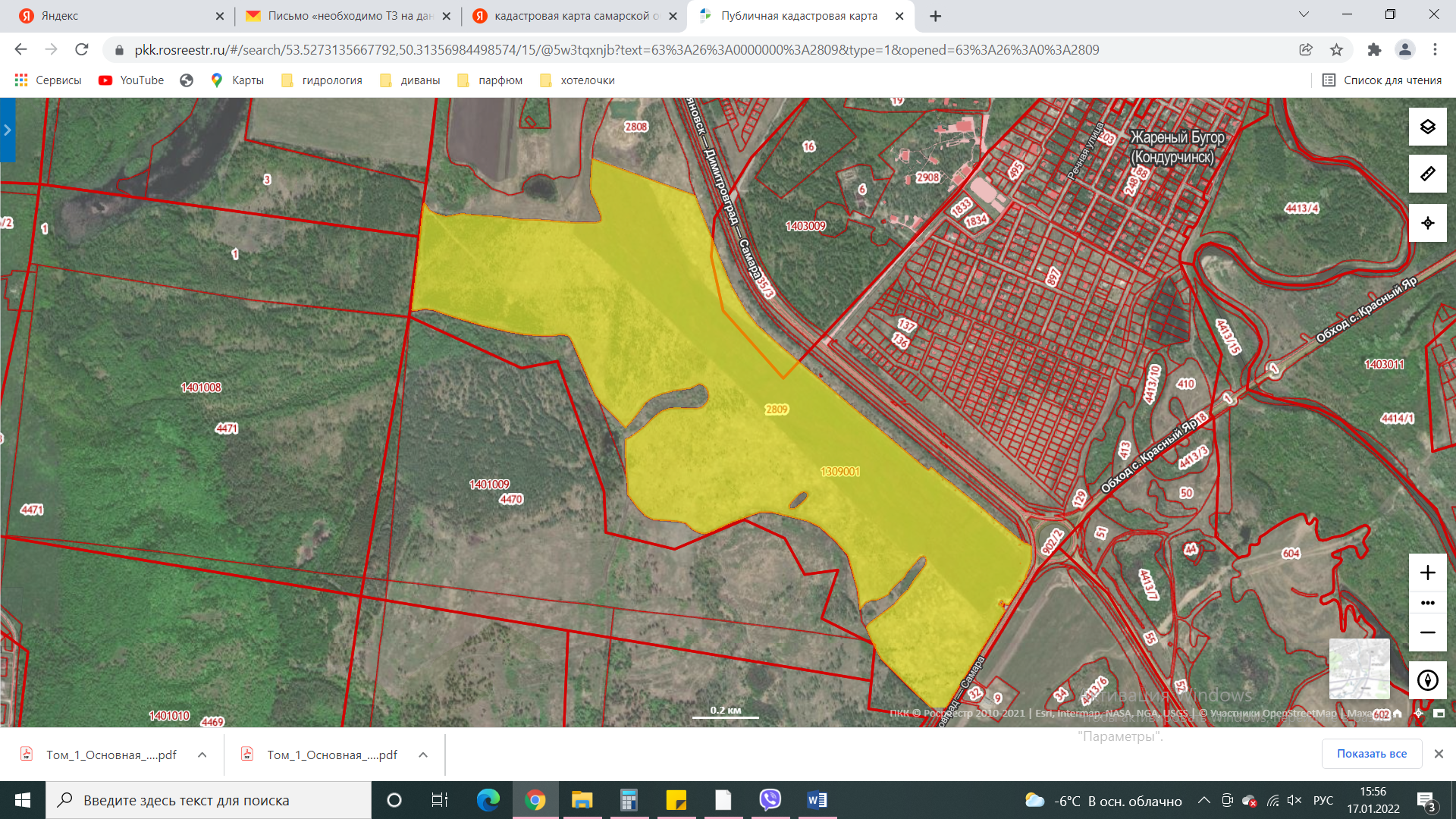                      граница съемки               ЗАДАНИЕ
на разработку документации по планировке территории:проект планировки территории с проектом межевания территории в его составе в целях размещения жилой застройки в поселке Жареный Бугор в границах земельного участка с кадастровым номером 63:26:0000000:2809, расположенного по адресу: Самарская область, Красноярский район, в границах ОАО «Красноярское»Наименование позицииСодержание1.Вид разрабатываемой документации по планировке территории- проект планировки территории с проектом межевания территории в его составе2.Инициатор подготовки документации по планировке территории- Иноземцев Артем Геннадьевич,3.Источник финансирования работ по подготовке документации по планировке территории- средства физического лица – Иноземцева Артема Геннадьевича4.Вид и наименование планируемого к размещению объекта капитального строительства, его основные характеристики- жилая застройка в границах земельного участка с кадастровым номером 63:26:0000000:2809, общая площадь территории – 99,4 га5.Населенные пункты, поселения, городские округа, муниципальные районы, в отношении территорий которых осуществляется подготовка документации по планировке территории- поселок Жареный Бугор сельского поселения Светлое Поле муниципального района Красноярский Самарской области6.Состав документации по планировке территории1. Проект планировки территории состоит из основной части, которая подлежит утверждению, и материалов по ее обоснованию.1.1. Основная часть проекта планировки территории включает в себя:1) чертеж или чертежи планировки территории, на которых отображаются:а) красные линии;б) границы существующих и планируемых элементов планировочной структуры;в) границы зон планируемого размещения объектов капитального строительства;2) положение о характеристиках планируемого развития территории, в том числе о плотности и параметрах застройки территории (в пределах, установленных градостроительным регламентом), о характеристиках объектов капитального строительства жилого, производственного, общественно-делового и иного назначения и необходимых для функционирования таких объектов и обеспечения жизнедеятельности граждан объектов коммунальной, транспортной, социальной инфраструктур, в том числе объектов, включенных в программы комплексного развития систем коммунальной инфраструктуры, программы комплексного развития транспортной инфраструктуры, программы комплексного развития социальной инфраструктуры и необходимых для развития территории в границах элемента планировочной структуры. Для зон планируемого размещения объектов федерального значения, объектов регионального значения, объектов местного значения в такое положение включаются сведения о плотности и параметрах застройки территории, необходимые для размещения указанных объектов, а также в целях согласования проекта планировки территории в соответствии с частью 12.7 статьи 45 Градостроительного кодекса Российской Федерации (далее – ГрК РФ) информация о планируемых мероприятиях по обеспечению сохранения применительно к территориальным зонам, в которых планируется размещение указанных объектов, фактических показателей обеспеченности территории объектами коммунальной, транспортной, социальной инфраструктур и фактических показателей территориальной доступности таких объектов для населения;3) положения об очередности планируемого развития территории, содержащие этапы проектирования, строительства, реконструкции объектов капитального строительства жилого, производственного, общественно-делового и иного назначения и этапы строительства, реконструкции необходимых для функционирования таких объектов и обеспечения жизнедеятельности граждан объектов коммунальной, транспортной, социальной инфраструктур, в том числе объектов, включенных в программы комплексного развития систем коммунальной инфраструктуры, программы комплексного развития транспортной инфраструктуры, программы комплексного развития социальной инфраструктуры.1.2. Материалы по обоснованию проекта планировки территории содержат:1) карту (фрагмент карты) планировочной структуры территорий поселения, городского округа, межселенной территории муниципального района с отображением границ элементов планировочной структуры;2) результаты инженерных изысканий в объеме, предусмотренном разрабатываемой исполнителем работ программой инженерных изысканий, в случаях, если выполнение таких инженерных изысканий для подготовки документации по планировке территории требуется в соответствии с ГрК РФ;3) обоснование определения границ зон планируемого размещения объектов капитального строительства;4) схему организации движения транспорта (включая транспорт общего пользования) и пешеходов, отражающую местоположение объектов транспортной инфраструктуры и учитывающую существующие и прогнозные потребности в транспортном обеспечении на территории, а также схему организации улично-дорожной сети;5) схему границ территорий объектов культурного наследия;6) схему границ зон с особыми условиями использования территории;7) обоснование соответствия планируемых параметров, местоположения и назначения объектов регионального значения, объектов местного значения нормативам градостроительного проектирования и требованиям градостроительных регламентов, а также применительно к территории, в границах которой предусматривается осуществление комплексного развития территории, установленным правилами землепользования и застройки расчетным показателям минимально допустимого уровня обеспеченности территории объектами коммунальной, транспортной, социальной инфраструктур и расчетным показателям максимально допустимого уровня территориальной доступности таких объектов для населения;8) схему, отображающую местоположение существующих объектов капитального строительства, в том числе линейных объектов, объектов, подлежащих сносу, объектов незавершенного строительства, а также проходы к водным объектам общего пользования и их береговым полосам;9) варианты планировочных и (или) объемно-пространственных решений застройки территории в соответствии с проектом планировки территории (в отношении элементов планировочной структуры, расположенных в жилых или общественно-деловых зонах);10) перечень мероприятий по защите территории от чрезвычайных ситуаций природного и техногенного характера, в том числе по обеспечению пожарной безопасности и по гражданской обороне;11) перечень мероприятий по охране окружающей среды;12) обоснование очередности планируемого развития территории;13) схему вертикальной планировки территории, инженерной подготовки и инженерной защиты территории, подготовленную в случаях, установленных уполномоченным Правительством Российской Федерации федеральным органом исполнительной власти, и в соответствии с требованиями, установленными уполномоченным Правительством Российской Федерации федеральным органом исполнительной власти;14) иные материалы для обоснования положений по планировке территории.2. Проект межевания территории состоит из основной части, которая подлежит утверждению, и материалов по обоснованию этого проекта.2.1. Основная часть проекта межевания территории включает в себя текстовую часть и чертежи межевания территории.2.1.1. Текстовая часть проекта межевания территории включает в себя:1) перечень и сведения о площади образуемых земельных участков, в том числе возможные способы их образования;2) перечень и сведения о площади образуемых земельных участков, которые будут отнесены к территориям общего пользования или имуществу общего пользования, в том числе в отношении которых предполагаются резервирование и (или) изъятие для государственных или муниципальных нужд;3) вид разрешенного использования образуемых земельных участков в соответствии с проектом планировки территории в случаях, предусмотренных ГрК РФ;4) сведения о границах территории, в отношении которой утвержден проект межевания, содержащие перечень координат характерных точек этих границ в системе координат, используемой для ведения Единого государственного реестра недвижимости. Координаты характерных точек границ территории, в отношении которой утвержден проект межевания, определяются в соответствии с требованиями к точности определения координат характерных точек границ, установленных в соответствии с ГрК РФ для территориальных зон.2.1.2. На чертежах межевания территории отображаются:1) границы планируемых (в случае, если подготовка проекта межевания территории осуществляется в составе проекта планировки территории) и существующих элементов планировочной структуры;2) красные линии, утвержденные в составе проекта планировки территории, или красные линии, утверждаемые, изменяемые проектом межевания территории в соответствии с пунктом 2 части 2 статьи 43 ГрК РФ;3) линии отступа от красных линий в целях определения мест допустимого размещения зданий, строений, сооружений;4) границы образуемых и (или) изменяемых земельных участков, условные номера образуемых земельных участков, в том числе в отношении которых предполагаются их резервирование и (или) изъятие для государственных или муниципальных нужд;5) границы публичных сервитутов.2.2. Материалы по обоснованию проекта межевания территории включают в себя чертежи, на которых отображаются:1) границы существующих земельных участков;2) границы зон с особыми условиями использования территорий;3) местоположение существующих объектов капитального строительства;4) границы особо охраняемых природных территорий;5) границы территорий объектов культурного наследия;6) границы лесничеств, участковых лесничеств, лесных кварталов, лесотаксационных выделов или частей лесотаксационных выделов.ЗАДАНИЕ
на разработку инженерных изысканийдля подготовки проекта планировки территории с проектом межевания территории в его составе в целях размещения жилой застройки в поселке Жареный Бугор в границах земельного участка с кадастровым номером 63:26:0000000:2809, расположенного по адресу: Самарская область, Красноярский район, 
в границах ОАО «Красноярское»Наименование позицииСодержание1.Наименование объекта  «Проект планировки (ППТ) и проект межевания (ПМТ) территории поселка «Жареный бугор» на земельном участке общей площадью 994 229 кв.м расположенного по адресу: Самарская область, Красноярский район, имеющий кадастровый номер 63:26:0000000:2809».2.Виды инженерных изысканий2.1. Инженерно-геодезические изыскания.2.2. Инженерно-геологические изыскания.2.3.Инженерно-гидрометеорологические изыскания.2.4. Инженерно-экологические изыскания.3.Система координатМСК-634.Система высотБалтийская 1977 года5.Объект изыскания (местоположение)Земельный участок общей площадью 994 229 кв.м, расположенный по адресу: Самарская область, Красноярский район, имеющий кадастровый номер 63:26:0000000:28096.Описание объекта планируемого размещения капитального строительстваВ целях размещения объектов жилой застройки7.Цель и назначение работПодготовка исходных данных для проекта планировки территории и проекта межевания территории.Инженерно-геодезические изыскания выполняются с целью получения данных о ситуации и рельефе местности путём создания инженерно-топографического плана в качестве топографической основы для подготовки проекта планировки территории и проекта межевания территории.Инженерно-геологические изыскания выполняются с целью получения материалов об инженерно-геологических условиях, необходимых для подготовки проекта планировки территории.Инженерно-экологические изыскания должны обеспечить получение материалов об инженерно-экологических условиях, необходимых для подготовки проекта планировки территории.Инженерно-гидрометеорологические изыскания должны обеспечить получение материалов об инженерно-гидрометеорологических условиях, необходимых для подготовки проекта планировки территории.8.Виды работ в составе инженерных изысканийСостав и объем инженерных изысканий для подготовки документации по планировке территории, метод их выполнения устанавливаются с учетом требований технических регламентов программой инженерных изысканий в соответствии с действующим законодательством.Программа инженерных изысканий разрабатывается исполнителем инженерных изысканий на основе настоящего задания и утверждается Заказчиком.9.Требования к точности, надёжности, достоверности и обеспеченности данных и характеристик, получаемых при инженерных изысканияхВыполненные инженерные изыскания должны соответствовать требованиям:- СП 438.1325800.2019. Свод правил. Инженерные изыскания при планировке территорий. Общие требования;- СП.47.13330.2016 Инженерные изыскания для строительства. Основные положения (актуализированная редакция);- СП 11-102-97. Инженерно-экологические изыскания для строительства;- СП 11-103-97. Инженерно-гидрометеорологические изыскания для строительства;- СП 11-104-97. Инженерно-геодезические изыскания для строительства;- СП 11-105-97. Инженерно-геологические изыскания для строительства;- СП 47.13330.2016 Инженерные изыскания для строительства. основные положения;- СП 33-101-2003 Определение основных расчетных гидрологических характеристик;- СП 11-103-97 Инженерно-гидрометеорологические изыскания для строительства;- ВСН 163-83 Учет деформаций речных русел и берегов водоемов в зоне подводных переходов магистральных трубопроводов (нефтегазопроводов);- СП 317.1325800.2017 Общие правила производства работ.10.Требования к материалам и результатам инженерных изысканийИсполнитель передаёт Инициатору технические отчёты по инженерным изысканиям на бумажных носителях (по 1 экземпляру) и в электронном виде на CD-диске (по 2 экземпляра, в рабочих форматах (dwg, word и т.д.) и формате pdf).Формат чертежей – не ниже AutoCad 2005Текста, таблиц – не ниже Word 2000, Exel 2000Технический отчёт должен соответствовать требованиям СП 438.1325800.2019, СП 47.13330.2012.11.Требования к передаче материалов на электронных носителяхТребования к форматам отчётных материалов и к картографическим данным: - форматы векторных данных: AutoCAD (.dwg). Формат *.dwg должен поддерживаться всеми версиями AutoCAD  начиная с 2005 г. Использование других векторных форматов подлежит дополнительному согласованию с комитетом по архитектуре и градостроительству Ленинградской области;- форматы основной, сопроводительной, дополняющей документации: *.doc, *.xls, *.pdf;Электронная версия комплекта графической документации выполняется в программе AutoCAD в формате DWG и Adobe Аcrobat в формате PDF, текстовой документации - в формате Word и Adobe Аcrobat в формате PDF и комплектно передаётся на DVD-R (DVD-RW) диске (дисках), подготовленных разработчиком документации (оригинал-диск).Маркировка дисков выполняется печатным способом с указанием наименования объекта, заказчика, разработчика документации, даты изготовления электронной версии, порядкового номера диска. Диск должен быть упакован в пластиковый бокс, на лицевой поверхности которого также делается соответствующая маркировка.В корневом каталоге диска должен находиться текстовый файл содержания.Состав и содержание диска должны соответствовать комплекту документации. Каждый физический раздел комплекта (том, книга, альбом чертежей и т. п.) должен быть представлен в отдельном каталоге диска файлом (группой файлов) электронного документа. Название каталога должно соответствовать названию раздела.Файлы должны открываться в режиме просмотра средствами операционной системы Windows 9x/XP/NT/2000.Использование форматов файлов, отличных от стандартных, согласовывается с комитетом по архитектуре и градостроительству Ленинградской области дополнительно.12.Прилагаемые документыСхема расположения проектируемого объекта